СодержаниеПервая младшаяВторая младшаяСредняяСтаршая Количество возрастных групп1111Адаптационный период02.07.2018. - 31.08.2018г.02.07.2018. - 31.08.2018г.02.07.2018. - 31.08.2018г.02.07.2018. - 31.08.2018г.Начало учебного года  01.09.2018г.01.09.2018г.01.09.2018г.01.09.2018г.Окончание учебного года31.05.2019г.31.05.2019г.31.05.2019г.31.05.2019г.Продолжительность учебного года в неделях37недель (17нед. – 1 полугодие, 20нед.  – 2-ое полугодие)37недель (17нед. – 1 полугодие, 20нед.  – 2-ое полугодие)37недель (17нед. – 1 полугодие, 20нед.  – 2-ое полугодие)37недель (17нед. – 1 полугодие, 20нед.  – 2-ое полугодие)Продолжительностьучебной недели5 дней5 дней5 дней5 днейНедельная образовательная нагрузка10ОД10ОД11 ОД13ОДНедельная дополнительная образовательная нагрузка-     ---Объем недельной образовательной нагрузки в часах1ч.40 мин 2 ч.30 мин3ч.20 мин  5ч.Режим работы учреждения5-ти дневная рабочая неделя: с 07.00 до 19.005-ти дневная рабочая неделя: с 07.00 до 19.005-ти дневная рабочая неделя: с 07.00 до 19.005-ти дневная рабочая неделя: с 07.00 до 19.00Объем недельной образовательной нагрузки в часах1 половина дня1 половина дня1 половина дня1 половина дняОбъем недельной образовательной нагрузки в часах1ч.30 мин2 ч.30 мин  3ч. 20 мин  3ч.45минОбъем недельной образовательной нагрузки в часах2 половина дня2 половина дня2 половина дня2 половина дняОбъем недельной образовательной нагрузки в часах10 мин1ч.15минРегламентирование образовательного процесса на день1 ОД утром -10 мин;1 ОД вечером-10мин2 ОД утром по 15 мин2 ОД утром -20 минут;2-ОД утром20-25 минут;1ОД вечером-25 мин.Минимальный перерыв между ОД10 минут10 минут10 минут10 минутГрафик каникул  30.12.18г.- 08.01.19г.30.12.18г.- 08.01.19г.30.12.18г.- 08.01.19г.30.12.18г.- 08.01.19г.Летняя оздоровительная кампания01.06.19г.- 31.08.19г.01.06.19г.- 31.08.19г.01.06.19г.- 31.08.19г.01.06.19г.- 31.08.19г.Праздничные дни04.11.18г.30.12.18г. – 08.01.19г.23.02.19г.08.03.19г.01.05.19г. 09.05.19г.12.06.19г.04.11.18г.30.12.18г. – 08.01.19г.23.02.19г.08.03.19г.01.05.19г. 09.05.19г.12.06.19г.04.11.18г.30.12.18г. – 08.01.19г.23.02.19г.08.03.19г.01.05.19г. 09.05.19г.12.06.19г.04.11.18г.30.12.18г. – 08.01.19г.23.02.19г.08.03.19г.01.05.19г. 09.05.19г.12.06.19г.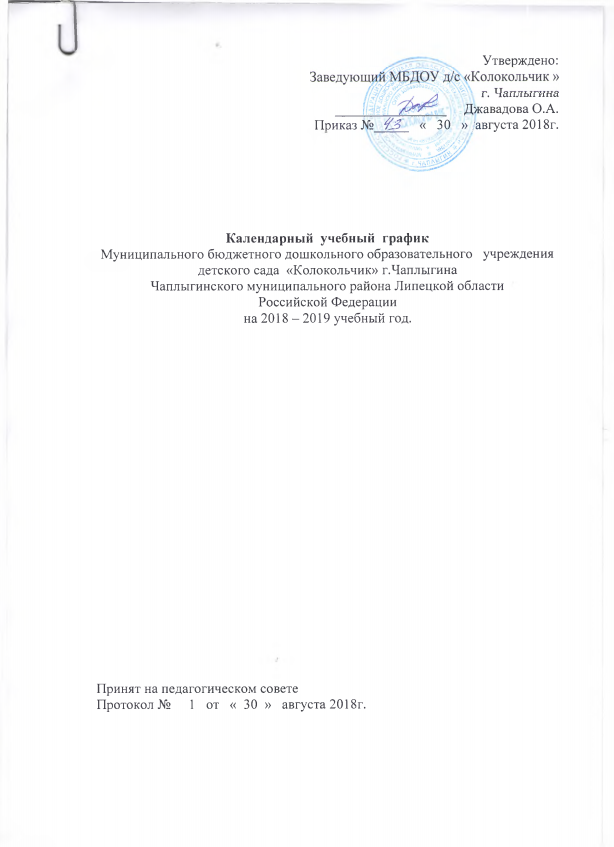 